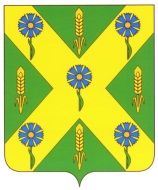 РОССИЙСКАЯ  ФЕДЕРАЦИЯОРЛОВСКАЯ ОБЛАСТЬОТДЕЛ ОБЩЕГО ОБРАЗОВАНИЯ, МОЛОДЁЖНОЙ ПОЛИТИКИ И СПОРТА АДМИНИСТРАЦИИ НОВОСИЛЬСКОГО РАЙОНА ОРЛОВСКОЙ ОБЛАСТИПРИКАЗ    06 апреля 2022 г.    						                         № 55     г. НовосильО внедрении системы (целевой модели) наставничества педагогических работников в образовательных учреждениях Новосильского района в 2022 годуВ целях достижения результатов регионального проекта «Современная школа» национального проекта «Образование», на основании совместного письма Минпросвещения России и Общероссийского Профсоюза образования от 21 декабря 2021 года № АЗ-1128/08/657 «О направлении методических рекомендаций по разработке и внедрению системы (целевой модели) наставничества педагогических работников в образовательных организациях», приказа Департамента образования Орловской области от 9 марта 2022 года № 272 «О внедрении системы (целевой модели) наставничества педагогических работников в образовательных учреждениях общего, дополнительного, среднего профессионального образования Орловской области в 2022 году» приказываю:1 .Утвердить:План-график мероприятий («дорожную карту») по внедрению системы (целевой модели) наставничества педагогических работников в образовательных учреждениях Новосильского района в 2022 году (приложение №1);Показатели эффективности внедрения системы (целевой модели) наставничества педагогических работников в образовательных учреждениях  Новосильского района (приложение № 2);Примерное Положение о системе (целевой модели) наставничества педагогических работников в образовательных учреждениях Новосильского района (приложение № 3);Довести настоящий приказ до сведения руководителей образовательных учреждений района.Контроль за исполнением приказа оставляю за собой.Начальник отделаПриложение 1 к приказу отдела общего образования, молодежной политики и спорта  администрации Новосильского района  от  06 апреля     № 55 План - график мероприятий («дорожная карта») по внедрению системы (целевой модели) наставничества педагогических работников в образовательных учреждениях Новосильского района в 2022 годуПриложение 2 к приказу отдела общего образования, молодежной политики и спорта  администрации Новосильскогорайона от 06 апреля 2022 года № 55Показатели эффективности внедрения системы (целевой модели) наставничества педагогических работников Новосильского района в 2022 годуПриложение 3 к приказу отдела общего образования, молодежной политики и спорта  администрации Новосильского района от 06 апреля 2022 года № 55Примерное положение о системе наставничества педагогических работников в образовательном учрежденииОбщие положения.            1.1.  Настоящее Положение о системе наставничества педагогических работников	в _____________________________________________________образовательном учреждении определяет цели, задачи, формы и порядок осуществления наставничества (далее - Положение). Разработано в соответствии с нормативной правовой базой в сфере образования и наставничества.            1.2.  В Положении используются следующие понятия:            Наставник - педагогический работник, назначаемый ответственным за профессиональную и должностную адаптацию лицом, в отношении которого осуществляется наставническая деятельность в образовательном учреждении.            Наставляемый - участник системы наставничества, который через взаимодействие с наставником и при его помощи и поддержке приобретает новый опыт, развивает необходимые навыки и компетенции, добивается предсказуемых результатов, преодолевая тем самым свои профессиональные затруднения.Куратор - сотрудник образовательного учреждения, учреждения из числа ее социальных партнеров (другие образовательные учреждения - школы, вузы, колледжи; учреждения культуры и спорта, дополнительного профессионального образования, предприятия и др.), который отвечает за реализацию персонализированных(ой) программ(ы) наставничества.             Наставничество - форма обеспечения профессионального становления, развития и адаптации к квалифицированному исполнению должностных обязанностей лиц, в отношении которых осуществляется наставничество.Форма наставничества - способ реализации системы наставничества через организацию работы наставнической пары/группы, участники которой находятся в заданной ролевой ситуации, определяемой основной деятельностью и позицией участников.            Персонализированная программа наставничества - это краткосрочная персонализированная программа (от 3 месяцев до 1 года), включающая описание форм и видов наставничества, участников наставнической деятельности, направления наставнической деятельности и перечень мероприятий, нацеленных на устранение выявленных профессиональных затруднений наставляемого и на поддержку его сильных сторон.1.3. Основными принципами системы наставничества педагогических работников являются:             1) принцип научности - предполагает применение научно-обоснованных методик и технологий в сфере наставничества педагогических работников;             2) принцип системности и стратегической целостности - предполагает реализацию практик наставничества с максимальным охватом всех необходимых компонентов системы образования на муниципальном уровне и уровне образовательного учреждения;             3) принцип легитимности подразумевает соответствие деятельности по реализации программы наставничества законодательству Российской Федерации, региональной нормативно-правовой базе;             4) принцип обеспечения суверенных прав личности предполагает приоритет интересов личности и личностного развития педагога в процессе его профессионального и социального развития, честность и открытость взаимоотношений, уважение к личности наставляемого и наставника;             5) принцип добровольности, свободы выбора, учета многофакторности в определении и совместной деятельности наставника и наставляемого;             6) принцип аксиологичности подразумевает формирование у наставляемого и наставника ценностных отношений к профессиональной деятельности, уважения к личности, государству и окружающей среде, общечеловеческим ценностям;              7) принцип личной ответственности предполагает ответственное поведение всех субъектов наставнической деятельности - куратора, наставника, наставляемого и пр. к внедрению практик наставничества, его результатам, выбору коммуникативных стратегий и механизмов наставничества;               8) принцип индивидуализации и персонализации наставничества направлен на сохранение индивидуальных приоритетов в создании для наставляемого индивидуальной траектории развития;               9) принцип равенства признает, что наставничество реализуется людьми, имеющими равный социальный статус педагога с соответствующей системой прав, обязанностей, ответственности, независимо от ролевой позиции в системе наставничества.1.4. Участие в системе наставничества не должно наносить ущерба образовательному процессу образовательного учреждения. Решение об освобождении наставника и наставляемого от выполнения должностных обязанностей для участия в мероприятиях плана реализации персонализированной программы наставничества принимает руководитель образовательного учреждения в исключительных случаях при условии обеспечения непрерывности образовательного процесса в образовательном учреждении  и замены их отсутствия.Цель и задачи системы наставничества.Формы наставничестваЦель системы наставничества педагогических работников в образовательном учреждении - реализация комплекса мер по созданию эффективной среды наставничества в образовательном учреждении, способствующей непрерывному профессиональному росту и самоопределению, личностному и социальному развитию педагогических работников, самореализации и закреплению молодых/начинающихспециалистов в педагогической профессии.Задачи системы наставничества педагогических работников:содействовать созданию в образовательном учреждении психологически комфортной образовательной среды наставничества, способствующей раскрытию личностного, профессионального, творческого потенциала педагогов путем проектирования их индивидуальной профессиональной траектории;оказывать помощь в освоении цифровой информационно коммуникативной среды, эффективных форматов непрерывного профессионального развития и методической поддержки педагогических работников образовательного учреждения, региональных систем научнометодического сопровождения педагогических работников и управленческих кадров;содействовать участию в стратегических партнерских отношениях, развитию горизонтальных связей в сфере наставничества на школьном и внешкольном уровнях;способствовать развитию профессиональных компетенций педагогов в условиях цифровой образовательной среды, востребованности использования современных информационно-коммуникативных и педагогических технологий путем внедрения разнообразных, в том числе реверсивных, сетевых и дистанционных форм наставничества;содействовать увеличению числа закрепившихся в профессии педагогических кадров, в том числе молодых/начинающих педагогов;оказывать помощь в профессиональной и должностной адаптации педагога, в отношении которого осуществляется наставничество, к условиям осуществления педагогической деятельности конкретного образовательного учреждения, ознакомление с традициями и укладом школьной жизни, а также в преодолении профессиональных трудностей, возникающих при выполнении должностных обязанностей;обеспечивать формирование и развитие профессиональных знаний;ускорять процесс профессионального становления и развития педагога, в отношении которых осуществляется наставничество, развитие их способности самостоятельно, качественно и ответственно выполнять возложенные функциональные обязанности в соответствии с замещаемой должностью;содействовать в выработке навыков профессионального поведения педагогов, в отношении которых осуществляется наставничество, соответствующего профессионально-этическим принципам, а также требованиям, установленным законодательством;знакомить педагогов, в отношении которых осуществляется наставничество, с эффективными формами и методами индивидуальной работы и работы в коллективе, направленными на развитие их способности самостоятельно и качественно выполнять возложенные на них должностные обязанности, повышать свой профессиональный уровень.В образовательном учреждении применяются разнообразные формы наставничества («педагог - педагог», «руководитель образовательного учреждения - педагог», «работодатель - студент», «педагог вуза/колледжа - молодой педагог образовательного учреждения» и другие) по отношению к наставнику или группе наставляемых. Применение форм наставничества выбирается в зависимости от цели персонализированной программы наставничества педагога, имеющихся профессиональных затруднений, запроса наставляемого и имеющихся кадровых ресурсов. Формы наставничества используются как в одном виде, так и в комплексе в зависимости от запланированных эффектов.            Виртуальное (дистанционное) наставничество - дистанционная форма организации наставничества с использованием информационнокоммуникационных технологий, таких как видеоконференции, платформы для дистанционного обучения, социальные сети и онлайн-сообщества, тематические интернет-порталы и др. Обеспечивает постоянное профессиональное и творческое общение, обмен опытом между наставником и наставляемым, позволяет дистанционно сформировать пары «наставник - наставляемый», привлечь профессионалов и сформировать банк данных наставников, делает наставничество доступным для широкого круга лиц.Наставничество в группе - форма наставничества, когда один наставник взаимодействует с группой наставляемых одновременно (от двух и более человек).            Краткосрочное или целеполагающее наставничество - наставник и наставляемый встречаются по заранее установленному графику для постановки конкретных целей, ориентированных на определенные краткосрочные результаты. Наставляемый должен приложить определенные усилия, чтобы проявить себя в период между встречами и достичь поставленных целей.             Реверсивное наставничество - профессионал младшего возраста становится наставником опытного работника по вопросам новых тенденций, технологий, а опытный педагог становится наставником молодого педагога в вопросах методики и организации учебно-воспитательного процесса.            Ситуационное наставничество - наставник оказывает помощь или консультацию всякий раз, когда наставляемый нуждается в них. Как правило, роль наставника состоит в том, чтобы обеспечить немедленное реагирование на ту или иную ситуацию, значимую для его подопечного.             Скоростное наставничество - однократная встреча наставляемого (наставляемых) с наставником более высокого уровня (профессионалом/компетентным лицом) с целью построения взаимоотношений с другими работниками, объединенными общими проблемами и интересами или обменом опытом. Такие встречи помогают формулировать и устанавливать цели индивидуального развития и карьерного роста на основе информации, полученной из авторитетных источников, обменяться мнениями и личным опытом, а также наладить отношения «наставник - наставляемый» («равный - равному»).            Традиционная форма наставничества («один-на-один»)- взаимодействие между более опытным и начинающим работником в течение определенного продолжительного времени. Обычно проводится отбор наставника и наставляемого по определенным критериям: опыт, навыки, личностные характеристики и др.            Форма наставничества «учитель - учитель» - способ реализации целевой модели наставничества через организацию взаимодействия наставнической пары «учитель-профессионал - учитель, вовлеченный в различные формы поддержки и сопровождения».            Форма наставничества «руководитель образовательного учреждения - учитель» способ реализации целевой модели наставничества через организацию взаимодействия наставнической пары «руководитель образовательного учреждения - учитель», нацеленную на совершенствование образовательного процесса и достижение желаемых результатов руководителем образовательного учреждения посредством создания необходимых организационно-педагогических, кадровых, методических, психолого-педагогических условий и ресурсов.Организация системы наставничестваНаставничество организуется на основании приказа руководителя образовательного учреждения «Об утверждении положения о системе наставничества педагогических работников в образовательном учреждении».Педагогический работник назначается наставником с его письменного согласия приказом руководителя образовательного учреждения.Руководитель образовательного учреждения:осуществляет общее руководство и координацию внедрения (применения) системы (целевой модели) наставничества педагогических работников в образовательном учреждении;издает локальные акты образовательного учреждения о внедрении (применении) системы (целевой модели) наставничества и организации наставничества педагогических работников в образовательном учреждении;утверждает куратора реализации программ наставничества, способствует отбору наставников и наставляемых, а также утверждает их;утверждает план мероприятий («дорожную карту») по реализации Положения о системе наставничества педагогических работников в образовательном учреждении;издает приказ(ы) о закреплении наставнических пар/групп с письменного согласия их участников на возложение на них дополнительных обязанностей, связанных с наставнической деятельностью;способствует созданию сетевого взаимодействия в сфере наставничества, осуществляет контакты с различными учреждениями и организациями по проблемам наставничества (заключение договоров о сотрудничестве, о социальном партнерстве, проведение координационных совещаний, участие в конференциях, форумах, вебинарах, семинарах по проблемам наставничества и т.п.);способствует организации условий для непрерывного повышения профессионального мастерства педагогических работников, аккумулирования и распространения лучших практик наставничества педагогических работников.Куратор	реализации программ наставничества:назначается руководителем образовательного учреждения из числа заместителей руководителя;своевременно (не менее одного раза в год) актуализирует информацию о наличии в образовательном учреждении педагогов, которых необходимо включить в наставническую деятельность в качестве наставляемых;предлагает руководителю образовательного учреждения для утверждения состава школьного методического объединения наставников для утверждения (при необходимости его создания);разрабатывает план мероприятий («дорожную карту») по реализации Положения о системе наставничества педагогических работников в образовательном учреждении;совместно с системным администратором ведет банк (персонифицированный учет) наставников и наставляемых, в том числе в цифровом формате с использованием ресурсов Интернета - официального сайта образовательного учреждения/страницы, социальных сетей;формирует банк индивидуальных/групповых персонализированных программ наставничества педагогических работников, осуществляет описание наиболее успешного и эффективного опыта совместно со школьным методическим советом наставников и системным администратором;осуществляет координацию деятельности по наставничеству с ответственными и неформальными представителями региональной системы наставничества, с сетевыми педагогическими сообществами;организует повышение уровня профессионального мастерства наставников, в том числе на стажировочных площадках и в базовых школах с привлечением наставников из других образовательных учреждениях;курирует процесс разработки и реализации персонализированных программ наставничества;организует совместно с руководителем образовательного учреждения мониторинг реализации системы наставничества педагогических работников в образовательном учреждении;осуществляет мониторинг эффективности и результативности реализации системы наставничества в образовательном учреждении, оценку вовлеченности педагогов в различные формы наставничества и повышения квалификации педагогических работников, формирует итоговый аналитический отчет о реализации системы наставничества, реализации персонализированных программ наставничества педагогических работников;фиксирует данные о количестве участников персонализированных программ наставничества в формах статистического наблюдения (совместно с системным администратором).Методическое объединение наставников/комиссия/совет (при его наличии):совместно с куратором принимает участие в разработке локальных актов информационно-методического сопровождения в сфере наставничества педагогических работников в образовательном учреждении;ведет учет сведений о молодых/начинающих специалистах и иных категориях наставляемых и их наставниках; помогает подбирать и закрепляет пары (группы) наставников и наставляемых по определенным вопросам (предметное содержание, методика обучения и преподавания, воспитательная деятельность, организация урочной и внеурочной деятельности, психолого-педагогическое сопровождение наставляемых и наставников и т.п.);разрабатывает, апробирует и реализует персонализированные программы наставничества, содержание которых соответствует запросу отдельных педагогов и групп педагогических работников;принимает участие в разработке методического сопровождения разнообразных форм наставничества педагогических работников;осуществляет подготовку участников персонализированных программ наставничества к мероприятиям: конкурсам профессионального мастерства, форумам, научно-практическим конференциям, фестивалям и т. д.;осуществляет организационно-педагогическое, учебно-методическое, обеспечение реализации персонализированных программ наставничества в образовательном учреждении;участвует в мониторинге реализации персонализированных программ наставничества педагогических работников;является открытой площадкой для осуществления консультационных, согласовательных функций и функций медиации;совместно с руководителем образовательного учреждения, куратором реализации программ наставничества участвует в разработке материальных и нематериальных стимулов поощрения наставников;принимает участие в формировании банка лучших практик наставничества педагогических работников, информационном сопровождении персонализированных программ наставничества на сайте (специализированной странице сайта) образовательного учреждения и социальных сетях (совместно с куратором и системным администратором).Права и обязанности наставникаПрава	наставника:привлекать для оказания помощи наставляемому других педагогических работников образовательного учреждения с их согласия;знакомиться в установленном порядке с материалами личного дела наставляемого или получать другую информацию о лице, в отношении которого осуществляется наставничество;обращаться с заявлением к куратору и руководителю образовательного учреждения с просьбой о сложении с него обязанностей наставника;осуществлять мониторинг деятельности наставляемого в форме личной проверки выполнения заданий.Обязанности наставника:руководствоваться требованиями законодательства Российской Федерации, региональными и локальными нормативными правовыми актами образовательного учреждения при осуществлении наставнической деятельности;находиться во взаимодействии со всеми структурами образовательного учреждения, осуществляющими работу с наставляемым по программе наставничества (предметные кафедры, психологические службы, школа молодого учителя, методический (педагогический) совет и пр.);осуществлять включение молодого/начинающего специалиста в общественную жизнь коллектива, содействовать расширению общекультурного и профессионального кругозора, в т. ч. и на личном примере;создавать условия для созидания и научного поиска, творчества в педагогическом процессе через привлечение к инновационной деятельности молодых/начинающих педагогов различных уровней (профессиональные конкурсы, конференции, форумы и др.);участвовать в обсуждении вопросов, связанных с педагогической деятельностью наставляемого, вносить предложения о его поощрении или применении мер дисциплинарного воздействия;рекомендовать участие наставляемого в профессиональных региональных и федеральных конкурсах, оказывать всестороннюю поддержку и методическое сопровождение.Права и обязанности наставляемогоПрава наставляемого:систематически повышать свой профессиональный уровень;участвовать в составлении персонализированной программы наставничества педагогических работников;обращаться к наставнику за помощью по вопросам, связанным с должностными обязанностями, профессиональной деятельностью;вносить на рассмотрение предложения по совершенствованию персонализированных программ наставничества педагогических работников образовательного учреждения;обращаться к куратору и руководителю образовательного учреждения с ходатайством о замене наставника.Обязанности наставляемого:изучать Федеральный закон от 29 декабря 2012 г. № 273-ФЗ «Об образовании в Российской Федерации», иные федеральные, региональные, муниципальные и локальные нормативные правовые акты, регулирующие образовательную деятельность, деятельность в сфере наставничества педагогических работников;реализовывать мероприятия плана персонализированной программы наставничества в установленные сроки;соблюдать правила внутреннего трудового распорядка образовательного учреждения;знать обязанности, предусмотренные должностной инструкцией, основные направления профессиональной деятельности, полномочия и организацию работы в образовательном учреждении;выполнять указания и рекомендации наставника по исполнению должностных, профессиональных обязанностей;совершенствовать профессиональные навыки, практические приемы и способы качественного исполнения должностных обязанностей;устранять совместно с наставником допущенные ошибки и выявленные затруднения;проявлять дисциплинированность, организованность и культуру в работе и учебе; правильно строить свои взаимоотношения.Процесс формирования пар и групп наставников и педагогов, в отношении которых осуществляется наставничествоФормирование наставнических пар (групп) осуществляется по основным критериям:профессиональный профиль или личный (компетентностный) опыт наставника должны соответствовать запросам наставляемого или наставляемых;взаимный интерес и симпатия между участниками наставнической пары (группы), позволяющие в будущем эффективно взаимодействовать в рамках программы наставничества.Сформированные на добровольной основе с непосредственным участием куратора, наставников и педагогов, в отношении которых осуществляется наставничество, пары/группы утверждаются приказом руководителя образовательного учреждения.Завершение персонализированной программы наставничестваЗавершение персонализированной программы наставничества происходит в случае:завершения плана мероприятий персонализированной программы наставничества в полном объеме;по инициативе наставника или наставляемого и/или обоюдному решению (по уважительным обстоятельствам);по инициативе куратора (в случае недолжного исполнения персонализированной программы наставничества в силу различных обстоятельств со стороны наставника и/или наставляемого - форс-мажора).Изменение сроков реализации персонализированной программы наставничества педагогических работников.По обоюдному согласию наставника и наставляемого/наставляемых педагогов возможно продление срока реализации персонализированной программы наставничества или корректировка ее содержания (например, плана мероприятий, формы наставничества).Условия публикации результатов персонализированной программынаставничества педагогических работников на сайтеобразовательного учрежденияДля размещения информации о реализации персонализированной программы наставничества педагогических работников на официальном сайте образовательного учреждения создается специальный раздел (рубрика). На сайте размещаются сведения о реализуемых персонализированных программах наставничества педагогических работников, базы наставников и наставляемых, лучшие кейсы персонализированных программ наставничества педагогических работников, федеральная, региональная и локальная нормативно-правовая база в сфере наставничества педагогических работников, методические рекомендации, новости и анонсы мероприятий и программ наставничества педагогических работников в образовательном учреждении и др.Результаты	персонализированных программ наставничества педагогических работников в образовательном учреждении публикуются после их завершения.Заключительные положенияНастоящее Положение вступает в силу с момента утверждения руководителем образовательного учреждения и действует бессрочно.В	настоящее Положение могут быть внесены изменения дополнения в соответствии с вновь принятыми законодательными и иными нормативными актами Российской Федерации, локальными нормативными актами образовательного учреждении.№Наименование мероприятияОтветственныйСрокисполненияОжидаемыерезультатыреализациимероприятий123451.1Изучение федеральных нормативных актов и информационных материалов по внедрению (применению) системы (целевой модели) наставничества педагогических работников в образовательных учрежденияхМОУО,образовательныеучрежденияЯнварь - февраль 2022 годаИзучены федеральные нормативные акты и информационные материалы по внедрению (применению) системы (целевой модели) наставничества1.2Информирование руководителей образовательных учреждений, реализующих программы дошкольного, начального общего, основного общего, среднего общего, дополнительного образования (далее ОУ) о реализации мероприятий плана-графика («дорожной карты») по внедрению системы (целевой модели) наставничества педагогических работников в образовательных учреждениях Новосильского района в 2022 году (далее - система (целевой модели) наставничества)МОУОДо 6 апреля 2022 годаПодготовлен и направлен в образовательные учреждения приказ отдела образования администрации Новосильского района «О внедрении системы (целевой модели) наставничества педагогических работников в образовательных учреждениях  Новосильского района в 2022 году1.3Размещение на официальном сайте администрации района информационного ресурса для сопровождения мероприятий по внедрению (применению) системы (целевой модели) наставничестваМОУОДо 1 мая 2022 годаРазмещен и пополняется информационный ресурс на официальном сайте администрации Новосильского района1.4Внедрение системы (целевой модели) наставничества наОбразовательныеучреждения2 квартал 2022 годаРазработаны,утвержденыуровне образовательного учреждениянормативные локальные акты: приказ «Об утверждении положения о системе наставничества педагогических работников в ОУ»; приказ(ы) о закреплении наставнических пар/групп с письменного согласия их участников на возложении на них дополнительных обязанностей, связанных с наставничеством; регламентирующие меры стимулирования педагогических работников, включенных в систему наставничества в ОУ1.5Размещение на официальных сайтах организаций информационного ресурса (контента) для сопровождения мероприятий по внедрению (применению) системы (целевой модели) наставничестваОбразовательныеучрежденияДо 1 мая 2022 годаРазмещен и пополняется информационный ресурс (контент) на официальных сайтах образовательных учреждений1.6Мониторинг внедрения (применения) системы (целевой модели) наставничестваМОУОПо итогам 2 и 4 кварталов 2022 годаСоздан электронный банк наставников, лучших практик наставничества, персонализированных программ наставничества1.7Проведение муниципального конкурса «Эффективные практики наставничества в образовательных учреждениях Новосильского района»МОУО,образовательныеучрежденияВ 2023 годуПовышение престижа наставника и укрепление позитивного имиджа наставничества в социокультурном окружении№НаименованиепоказателяМинимальное значение, в 2022 годуДостигнутое значение в 2022 году1.Доля образовательных учреждений, образовательных учреждений дополнительного образования, реализующих целевую модель наставничества педагогических работников100 % общеобразовательных учреждений100 % образовательных учреждений внедрения системы (целевой модели) наставничества педагогических работников